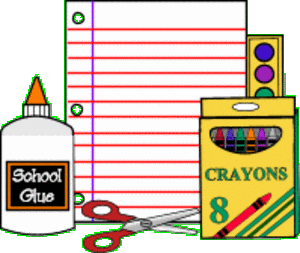 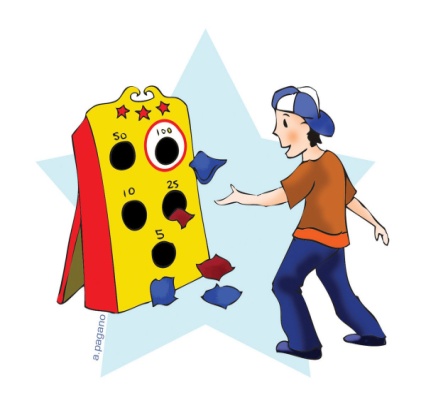 Wednesday, August 31st 5:00-7:00pmUnadilla Elementary School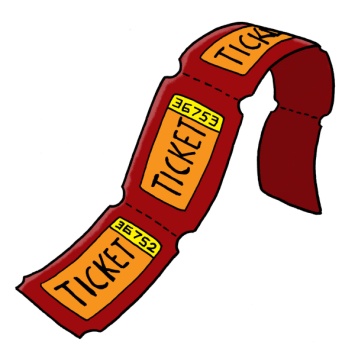 Come to school for a night of fun and get excited for the new school year! There will be free activity stations and giveaways, face painting, games, food & more!  Free pencil boxes to the first 50 students.Food and Game Tickets 20 for $5.00 (25 cents each)    There will be three student supply bundles raffled off at 6:30!OUTDOOR LASER TAG, by Adrenaline Zone Paintball, will start at 4:00 and run until 8:00 pm $3.00 a game or 2 games for $5.00*Please note this station begins prior to and runs longer than the rest of the bash.All Unatego Students and their families are welcome to attend!-This event is sponsored by the Unadilla PTO.-The event will run inside if inclement weather is forecasted!----------------------------------------------------------------------------*If any parents or students in Grades 6 and up would like to volunteer to help out at the bash, please contact the PTO at kgascon@unatego.stier.org or call the school at 369-6200 and speak to our new secretary, Mrs. Wright!*Grade 3-5 Parents:  Please try to attend the PTO 2016-2017 Planning Meeting on Tues., Aug. 23rd at 6:00pm in the cafeteria.  We will be brainstorming & discussing plans for the upcoming year. Thank you for supporting & being an active part of your PTO!